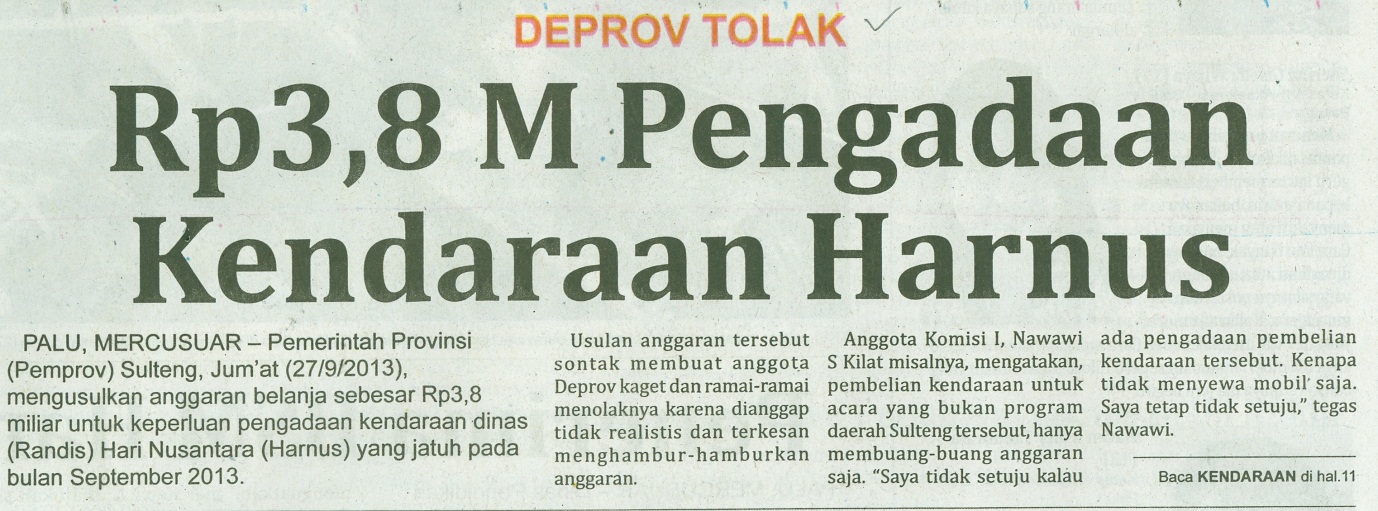 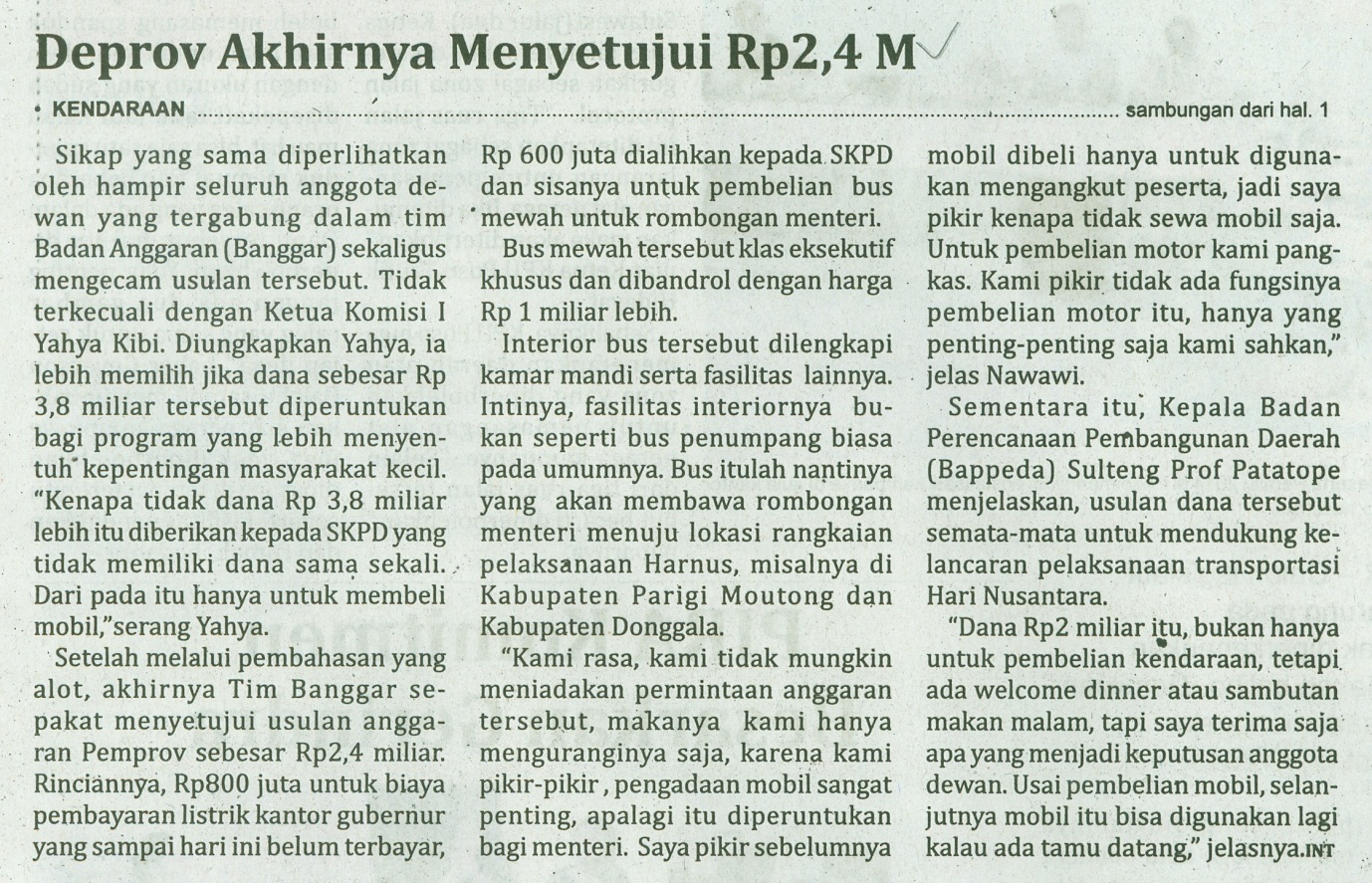 Harian    	:MercusuarKasubaudSulteng IHari, tanggal:Sabtu, 28 September 2013KasubaudSulteng IKeterangan:Hal. 1 Kolom 4-7; Hal 11 Kolom 7-9KasubaudSulteng IEntitas:Provinsi SultengKasubaudSulteng I